Наименование спортивного объекта: Баскетбольная площадкаАдрес места расположения спортивного  объекта: с. Адриановка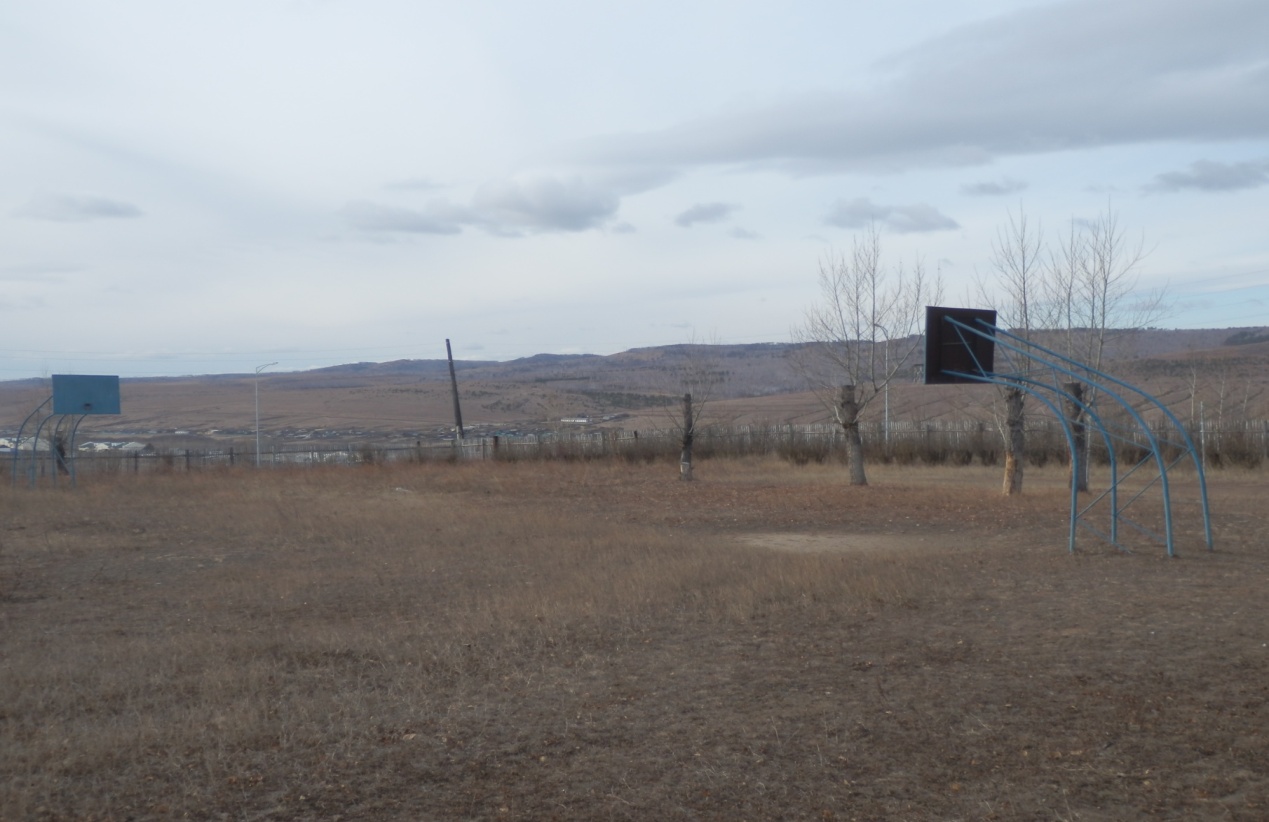 Форма собственности: МуниципальнаяСобственник (правообладатель): Администрация с. АдриановкаГод и месяц ввода в эксплуатацию: 1998Реконструкция, капитальный ремонт :2000Единовременная пропускная способность: 16Технические характеристики спортивной составляющей объекта: длинна 28 м. ширина 18 м. площадь 504   кв.м.Состояние объекта: удовлетворительное.Включение во Всероссийский реестр объектов спорта (дата включения): нетКадастровый номер: нет Наличие ме6дицинского кабинета: нетНаличие паспорта безопасности: нет Категория объекта: нет Культивируемые виды спорта: БаскетболДоступная среда:Дата заполнения, обновления: 2000